Finans- och näringsutskottets betänkandeÄndrade avgiftsgrunder i vårdenLandskapsregeringens lagförslag LF 2/2018-2019Social- och miljöutskottets utlåtande LF 2/2018-2019INNEHÅLLSammanfattning	1Landskapsregeringens förslag	1Utskottets förslag	1Utskottets synpunkter	1Ärendets behandling	1Utskottets förslag	2SammanfattningLandskapsregeringens förslagI detta lagförslag föreslår landskapsregeringen att hela dygnsavgiften för sjukhusvistelse och vissa avgifter för den offentliga tandvården inkluderas i högkostnadsskyddet. För att till viss del finansiera detta föreslås att högkostnadsskyddet för de som passerat eller under året fyller 75 år höjs från 125 euro till 250 euro om inte personen i fråga hör till dem som vid den senaste beskattningen hade sammanlagda beskattningsbara kapital- och förvärvsinkomster i statsbeskattningen under 14 000 euro. För dessa är högkostnadstaket fortfarande 125 euro. Förslaget är ett steg mot att på sikt göra högkostnadsskydden mer åldersneutrala eftersom ekonomiskt svaga patientgrupper finns i alla ålderskategorier.	Lagändringen hör ihop med landskapsregeringens förslag till budget för 2019 på ett sådant sätt att den bör sättas i kraft på de grunder som anges i 20 § 3 mom. självstyrelselagen.Utskottets förslagMed hänvisning till landskapsregeringens motiveringar i lagförslaget föreslår utskottet att lagförslaget antas.Utskottets synpunkterUtskottet förenar sig med social- och miljöutskottets synpunkter och ställningstagande.Ärendets behandlingLagtinget har den 15 november 2018 inbegärt finans- och näringsutskottets yttrande i ärendet.	Utskottet har den 22 november 2018 inbegärt ett utlåtande från social- och miljöutskottet.	Utskottet har i ärendet hört hälso- och sjukvårdsdirektör Jeanette Pajunen och chefläkaren Olli-Pekka Lehtonen från Ålands hälso- och sjukvård.	I ärendets avgörande behandling deltog ordföranden Petri Carlsson, viceordföranden Göte Winé samt ledamöterna John Holmberg, Lars Häggblom, Ingrid Johansson, vtm Veronica Thörnroos och ledamoten Stephan Toivonen.Utskottets förslagMed hänvisning till det anförda föreslår utskottetatt lagtinget antar lagförslaget oförändrat. Social- och miljöutskottets utlåtandeÄndrade avgiftsgrunder i vården Landskapsregeringens lagförslag nr 2/2018-2019INNEHÅLLSammanfattning	3Landskapsregeringens förslag	3Utskottets förslag	3Utskottets synpunkter	3Ärendets behandling	4Utskottets förslag	4Finans- och näringsutskottet har den 22 november 2018 med stöd av 56 § i arbetsordningen för Ålands lagting anhållit om social- och miljöutskottets utlåtande över lagförslag nr 2/2018-2019 om ändrade avgifter i vården.  SammanfattningLandskapsregeringens förslagI lagförslaget föreslår landskapsregeringen att hela dygnsavgiften för sjukhusvistelse och vissa avgifter för den offentliga tandvården inkluderas i högkostnadsskyddet. För att till viss del finansiera detta föreslås att hög-kostnadsskyddet för de som passerat eller under året fyller 75 år höjs från 125 euro till 250 euro om inte personen i fråga hör till dem som vid den senaste beskattningen hade sammanlagda beskattningsbara kapital- och förvärvsinkomster i statsbeskattningen under 14 000 euro. För dessa är högkostnadstaket fortfarande 125 euro. Förslaget är ett steg mot att på sikt göra högkostnadsskydden mer åldersneutrala eftersom ekonomiskt svaga patientgrupper finns i alla ålderskategorier.	Lagändringen hör ihop med landskapsregeringens förslag till budget för 2019 på ett sådant sätt att den bör sättas i kraft på de grunder som anges i 20 § 3 mom. självstyrelselagen.Utskottets förslagUtskottet föreslår att finans- och näringsutskottet föreslår att lagtinget antar lagförslaget utan ändringar.Utskottets synpunkterUtskottet stöder lagförslaget och anser att det är bra att högkostnadsskydden i större utsträckning riktas till ekonomiskt och socialt utsatta grupper.	Utskottet har erfarit att de tandvårdsavgifter som föreslås ingå i högkostnadsskyddet för de prioriterade grupper som har tillgång till den offentliga tandvården inte per automatik räknas in i högkostnadsskyddet på grund av att Ålands hälso- och sjukvårds elektroniska avgiftssystem inte är kompatibelt med Ålands hälso- och sjukvårds avgiftssystem för tandvården. För att tandvårdsavgifterna ska kunna beaktas i högkostnadsskyddet kommer det att krävas att ett kvitto visas upp över den avgift som betalats till tandvården.  	För de personer som omfattas av ett högkostnadsskydd som baserar sig på ålder räknas avgifterna samman per automatik, dvs. det krävs ingen särskild åtgärd eller ansökan för att omfattas av ett sådant högkostnadsskydd. Däremot krävs att en kopia av beskattningsintyget över senast fastställda beskattning lämnas till Ålands hälso- och sjukvård för att omfattas av det förmånligare inkomstbaserade högkostnadsskyddet. På motsvarande sätt ska personer som omfattas av ett förmånligare högkostnadsskydd på grund av sjukpension, invalidpension eller rehabiliteringsstöd på heltid lämna in ett intyg som visar att personen är sjukpensionär eller rehabiliteringsstödsmottagare på heltid. 	Utskottet har erfarit att målsättningen är att Ålands hälso- och sjukvårds IT-stödsystem senast år 2023 ska vara så utvecklade att högkostnadsskydden kan hanteras per automatik. Utskottet har även erfarit att lagstiftning om ett landsomfattande elektroniskt inkomstregister är under beredning och beräknas träda i kraft år 2020. Ålands hälso- och sjukvård planerar att ansluta sig till registret. En anslutning skulle inte enbart innebära att de som omfattas av inkomstbaserade högkostnadsskydd inte längre skulle behöva lämna in intyg över senast fastställda beskattningsbara inkomst utan även att mer aktuella inkomstuppgifter skulle kunna ligga till grund för beslutet om till vilket högkostnadsskydd en person har rätt till. 	Utskottet anser att det är positivt att högkostnadsskydden är differentierade till förmån för personer som är ekonomiskt eller socialt utsatta. Enligt utskottet är det dock viktigt att de personer som omfattas av de förmånligare högkostnadsskydden känner till och informeras om rättigheterna. Utskottet understryker vikten av att Ålands hälso- och sjukvård aktivt och kontinuerligt informerar om de förmånligare högkostnadsskydden på ett sådant sätt och via sådana kanaler som når de som berörs.  Ärendets behandlingFinans- och näringsutskottet har den 22 november 2018 inbegärt social- och miljöutskottets utlåtande över lagförslaget. 	Utskottet har i ärendet hört ministern Wille Valve, vik. ekonomichefen Joachim Eriksson från Ålands hälso- och sjukvård och avdelningschefen Bengt Michelsson. 	I ärendets avgörande behandling deltog ordföranden Carina Aaltonen, viceordföranden Mikael Lindholm samt ledamöterna Fredrik Fredlund, Igge Holmberg, Annette Holmberg-Jansson, Torsten Sundblom och Pernilla Söderlund. Utskottets förslagMed hänvisning till det anförda föreslår utskottetatt finans- och näringsutskottet vid uppgörandet av sitt betänkande beaktar vad som anförts i detta utlåtande.__________________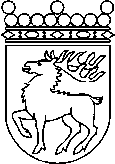 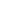 Ålands lagtingBETÄNKANDE nr 9/2018-2019BETÄNKANDE nr 9/2018-2019DatumFinans- och näringsutskottet2018-12-13Till Ålands lagtingTill Ålands lagtingTill Ålands lagtingTill Ålands lagtingTill Ålands lagtingMariehamn den 13 december 2018Mariehamn den 13 december 2018OrdförandePetri CarlssonSekreterareSten Eriksson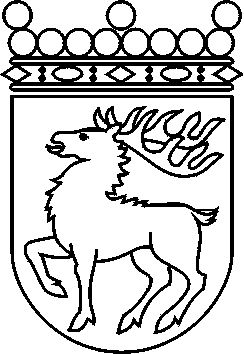 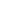 Ålands lagtingUTLÅTANDE 2018-2019UTLÅTANDE 2018-2019DatumSocial- och miljöutskottet2018-12-10Till Ålands lagtingTill Ålands lagtingTill Ålands lagtingTill Ålands lagtingTill Ålands lagtingMariehamn den 10 december 2018Mariehamn den 10 december 2018Mariehamn den 10 december 2018Mariehamn den 10 december 2018OrdförandeOrdförandeCarina AaltonenCarina AaltonenSekreterareSekreterareCarina StrandCarina Strand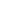 